Morris & District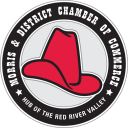 Chamber of CommerceMinutesMarch 11, 2020 Santa LuciaIn attendance Tara Mills(President) Natasha(Vice President) Cheryl Crick ( Admin Assistant)  Justin Voris(Director), Ruth Murray (Director),Lou Erikson, Lorne HamblinRegular Meeting Called to order at 12:07 PM, Agenda-Motion to accept the agenda. RuthMinutes –  Motion to accept the past minutes Pat Schmitke ,NatashaCorrespondence- General email and mail. 2020 Marketing plan, Manitoba AGM Treasurer Report- Helga Hoeppner-   Helga went over statement . Administrative Assistant Report- Cheryl Crick- General office duties, Membership, Planned AGM, AWARDS and Dinner Membership Report- Kathy Corbel -  We right now are sitting at about 75 Members, Membership renewals have been sent out. Tourism Report- Tara Mills-   We welcome Pro Lago as our new tourism executive.Special Event Report- Justin Voris-   N/ATown of Morris Facility Report-   N/ATown of Morris Report- Ruth Murray-  Ruth spoke about upcoming events that included Grey Cup and Senior CurlingPresident Report- Pat Schmitke-  We welcome Tara Mills as our new president.  Our past president Pat spoke about the Pembina Valley Twister fundraiser that was just done and that they had raised $10300.00 this year and in the past 11 years they have raised $180,000Members at Large Report-  Pat spoke about upcoming events and the impact the Cargill Curling Training has on the communityOld BusinessAGM & Awards Night- Jan 31, 2020 was our awards, agm and dinner. Great time was had by all!Town Of Morris Grant- Cheryl has applied for this grant.Central Manitoba Tourism Advertising- It was agreed that we would do a full page add again.  We would like something different as the Town of Morris is going to be advertising this year. Don Plett did an add and we have summitted it .New BusinessCentral Meeting for Manitoba Chamber Of Commerce. Will be on Feb 24, 2020 from 1-3 PM. Pat and Natasha may be attending this event.Budget 2020- Need to start working on the budget. Natasha and Tara will be working on this.Adjournment of meeting at  1:00 PM       Next meeting will be Wednesday March 11,2020  Santa Lucia